НАУЧНАЯ ПРОГРАММАНациональный Конгресс по менопаузе с международным участием (онлайн формат)22-23 мая 2021 годаОрганизаторы конгресса Российская ассоциация по менопаузеГБУЗ Московской области «Московский областной научно-исследовательский институт акушерства и гинекологии»ФГБУ «Национальный медицинский исследовательский центр акушерства, гинекологии и перинатологии имени академика В.И. Кулакова» Минздрава РоссииАссоциация гинекологов-эндокринологов РоссииРоссийское общество акушеров-гинекологовМеждународная ассоциация акушеров-гинекологов и эндокринологовПри участии–	Министерство здравоохранения Российской Федерации-         Министерства Здравоохранения Московской области–	Московской областной общественной организации акушеров-гинекологов–	ФГБУ «НМИЦ эндокринологии» Минздрава России–	Кафедры репродуктивной медицины и хирургии–	Российского университета Дружбы народов (кафедры акушерства и гинекологии с курсом перинатологии Медицинского института РУДН)–	Кафедры акушерства и гинекологии ФГБОУ ВО «Российского национального исследовательского медицинского университета им. Н.И. Пирогова» Минздрава России–	Кафедры репродуктивной медицины и хирургии ФГБОУ ВО МГМСУ им. А.И. Евдокимова Минздрава России-              Российской ассоциации геронтологов и гериатров-              Российской Ассоциации Репродукции  ЧеловекаОРГАНИЗАЦИОННЫЙ И НАУЧНЫЙ КОМИТЕТЫ ПРЕДСЕДАТЕЛИ КОНГРЕССАЧлены организационного и научного комитета СЕТКА НАУЧНОЙ ПРОГРАММЫ День 1 , 22 мая14.10-14.40 ПЕРЕРЫВ  ПОСЕЩЕНИЕ ОНЛАЙН ВЫСТАВКИДЕНЬ 2 , 23 мая 11.00-11.20 ПЕРЕРЫВ13.15-13.25 ПЕРЕРЫВНАУЧНАЯ ПРОГРАММАДень 1.      22 мая, субботаЗАЛ 1.9.00 Открытие Конгресса. Председатели:  акад. РАН Сухих Г.Т.,  проф. Балан В.Е.11.00-11.15 ПЕРЕРЫВ14.10-14.40 ПЕРЕРЫВЗАЛ 2 ( сделать цвет фона) 14.10-14.40 ПЕРЕРЫВ Осмотр онлайн выставки ЗАЛ 3 День 2 . 23 мая. ВоскресеньеЗАЛ 1  11.00-11.15 ПЕРЕРЫВ13.13-13.25 ПЕРЕРЫВ16.10 ЗАКРЫТИЕ КОНГРЕССАЗАЛ 2 11.05-11.15 ПЕРЕРЫВ13.20-13.25 ПЕРЕРЫВ15.45-16.05 ПЕРЕРЫВ ЗАЛ 3 11.15-11.20 ПЕРЕРЫВ 16.10 ЗАКРЫТИЕ  Сухих Г.Т., Петрухин В.А., Балан В.Е., Сметник А.А. * Не входит в стстему НМО. При поддержке компании "Эбботт"** Не входит в систему НМО. При поддержке компании "Байер"*** Не входит в систему НМО. При поддержке компании "Акрихин" **** Не входит в систему НМО. При поддержке компании "Пфайзер" ***** Не входит в систему НМО. При поддержке компании "Штада" ******Не входит в систему НМО. При поддержке компании "Фарм-Синтез"Партнеры КонгрессаГенеральный и Главные партнеры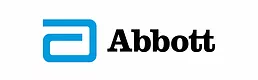 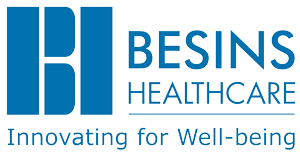 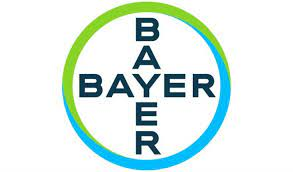 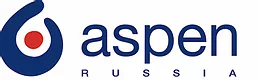 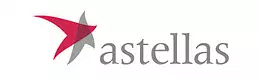 Партнеры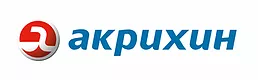 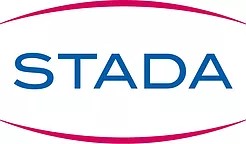 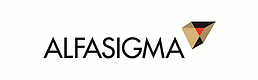 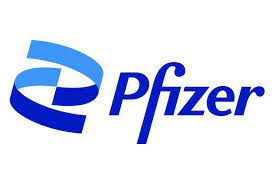 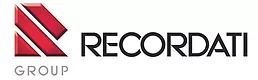 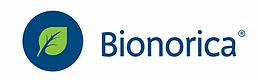 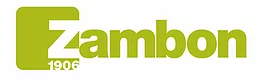 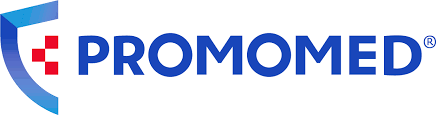 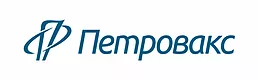 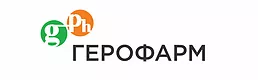 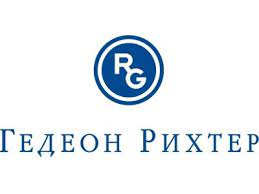 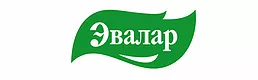 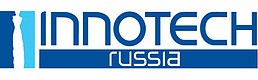 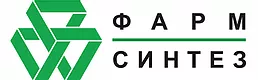 Сухих Геннадий ЬтхоновичДиректор ФГБУ «Национальный медицинский исследовательский центр акушерства, гинекологии и перинатологии имени академика В.И.Кулакова» Министерства Здравоохранения, заслуженный деятель науки Российской Федерации, заведующий Кафедрой акушерства, гинекологии, перинатологии и репродуктологии факультета послевузовского профессионального образования врачей Первого Московского Государственного Медицинского Университета им. И.М. Сеченова, «Заслуженный деятель науки Российской Федерации»,  д.м.н., профессор,академик Российской академии наукБалан Вера ЕфимовнаРуководитель поликлинического отделения государственного бюджетного учреждения здравоохранения Московской области «Московский областной научно-исследовательский институт акушерства и гинекологии», профессор кафедры акушерства и гинекологии ФУВ МОНИКИ им. М.Ф. Владимирского, Президент Российской ассоциации по менопаузеПетрухин Василий Алексеевич Директор государственного бюджетного учреждения здравоохранения Московской области «Московский областной научно-исследовательский институт акушерства и гинекологии», профессор кафедры акушерства и гинекологии ФУВ ГБУЗ МО МОНИКИ им. М.Ф. Владимирского, д.м.н., профессорАДАМЯН ЛЕЙЛА ВЛАДИМИРОВНА Заместитель директора по научной работефедерального государственного бюджетного учреждения «Национальный медицинский исследовательский центр акушерства, гинекологии и перинатологии имени академика В.И. Кулакова» Министерства здравоохранения Российской Федерации, главный внештатный специалист по гинекологии Министерства здравоохранения Российской Федерации, д.м.н, профессор, академикРоссийской академии наукАНДРЕЕВА ЕЛЕНА НИКОЛАЕВНАДиректор Института репродуктивной медицины, зав. отделением эндокринной гинекологии, профессор кафедры эндокринологии  Федерального государственного  бюджетного учреждения «Национальный медицинский исследовательский центр эндокринологии» Министерства здравоохранения Российской Федерации, профессор кафедры репродуктивной медицины и хирургии  МГМСУ им. А.И. Евдокимова, г. Москва, профессор, д.м.н.АПОЛИХИНАИННААНАТОЛЬЕВНАзаведующая отделением эстетической гинекологии и реабилитации федерального государственного бюджетного учреждения «Национальный медицинский исследовательский центр акушерства, гинекологии и перинатологии имени академикаВ.И. Кулакова» Министерства здравоохранРоссийской Федерации, д.м.н., профессорАШРАФЯНЛЕВАНДРЕЕВИЧдиректор института онкогинекологии и маммологии федерального государственного бюджетного учреждения «Национальный медицинский исследовательский центр акушерства, гинекологии и перинатологии имени академика В.И. Кулакова» Министерства здравоохранения Российской Федерации, д.м              адемик Российскойакадемии наукБАРАНИГОРЬИВАНОВИЧзаведующий отделом научно-образовательныхпрограмм департамента организации научной деятельности федерального государственного бюджетного учреждения «Национальный медицинский исследовательский центр акушерства, гинекологии и перинатологии имени академикаВ.И. Кулакова» Министерства здравоохранРоссийской Федерации, д.м.н., профессорБУЯНОВА СВЕТЛАНА НИКОЛАЕВНА Государственное бюджетное учреждение здравоохранения Московской области «Московский областной научно-исследовательский институт акушерства и гинекологии», отделение оперативной гинекологии с онкогинекологией и дневным стационаром, заслуженный врач Российской Федерации, д.м.н., профессорГАМИДОВСАФАИЛИСРАИЛОВИЧзаведующий отделением андрологии и урологииинститута репродуктивной медицины федерального государственного бюджетного учреждения«Национальный медицинский исследовательский центр акушерства, гинекологии и перинатологии имени академика В.И. Кулакова» Министерства здравоохра               Федерации, д.м.н.,профессорГУСАЛЕКСАНДРИОСИФОВИЧзаведующий отделением ультразвуковойи функциональной диагностики федерального государственного бюджетного учреждения«Национальный медицинский исследовательский центр акушерства, гинекологии и перинатологии имени академика В.И. Кулакова» Министерства здравоохра               Федерации, д.м.н.,профессорДОБРОХОТОВА ЮЛИЯ ЭДУАРДОВНАЗаведующая кафедрой акушерства и гинекологии государственного бюджетного образовательного учреждения высшего образования «Российский национальный исследовательский медицинский университет имени Н.И. Пирогова» Министерства здравоохранения Российской Федерации, д.м.н., профессорЗАЙДИЕВА ЯНА ЗАЙДИЕВНАРуководитель отделения гинекологической эндокринологии государственного бюджетного учреждения Московской области «Московский областной научно-исследовательский институт акушерства и гинекологии»,  учёный секретарь диссертационного совета при МОНИИАГ, профессор кафедры акушерства и гинекологии ФУВ ГБУЗ МО МОНИКИ им. М.Ф. Владимирского,  д.м.н., профессорЗАРОЧЕНЦЕВА НИНА ВИКТОРОВНАЗаместитель директора по научной работе государственного бюджетного учреждения Московской области «Московский областной научно-исследовательский институт акушерства и гинекологии», профессор кафедры акушерства и гинекологии ФУВ МОНИКИ, заслуженный деятель науки Московской Области, д.м.н., профессор РАНКРАСНОПОЛЬСКИЙ ВЛАДИСЛАВ ИВАНОВИЧ Президент государственного бюджетного учреждения здравоохранения Московской области «Московский областной научно-исследовательский институт акушерства и гинекологии»,  д.м.н, профессор, академик РАНКРАСНОПОЛЬСКАЯ КСЕНИЯ ВЛАДИСЛАВОВНАРуководитель отделения репродуктологии государственного бюджетного учреждения здравоохранения Московской области «Московский областной научно-исследовательский институт акушерства  и гинекологии», член-корреспондент РАН, д.м.н., профессорКУЗНЕЦОВА ИРИНА ВСЕВОЛОДОВНАНОЧУ ДПО Высшая медицинская школа, руководитель направления «Гинекологическая эндокринология». Московская академическая клиника ЭКО, директор по научной работе, Президент международной ассоциации гинекологов, эндокринологов и терапевтов. Профессор, д.м.н.МАРЧЕНКО ЛАРИСА АНДРЕЕВНАФГБУ «Национальный медицинский исследовательский центр акушерства, гинекологии и перинатологии имени академика В.И. Кулакова» Министерства Здравоохранения, ведущий научный сотрудник отделения гинекологической эндокринологии, д.м.н., профессорОРАЗОВ  МЕКАН  РАХИМБЕРДЫЕВИЧД.м.н., профессор кафедры акушерства и гинекологии Медицинского института Российского университета дружбы народовПЕСТРИКОВАТАТЬЯНАЮРЬЕВНАзаведующая кафедрой акушерства и гинекологиифедерального государственного бюджетного образовательного учреждения высшего образования «Дальневосточный государственный медицинский университет» Министерства здравоохранения  Российской Федерации, д.м.н., профессорПОДЗОЛКОВА НАТАЛЬЯ МИХАЙЛОВНАЗаведующая кафедрой акушерства и гинекологии федерального государственного бюджетного образовательного учреждения дополнительного профессионального образования «Российская Медицинская академия непрерывного профессионального образования» Министва здравоохранения Российской Федерации,д.м.н., профессорПОПОВ АЛЕКСАНДР АНАТОЛЬЕВИЧРуководитель отделения оперативной гинекологии с онкогинекологией и дневным стационаром государственного бюджетного учреждения здравоохранения Московской области «Московский областной научно-исследовательский институт акушерства и гинекологии», д.м.н., профессорПРИЛЕПСКАЯ ВЕРА НИКОЛАЕВНАЗаслуженный деятель науки Российской Федерации, Заместитель директора Центра по научной работе, Руководитель научно-поликлинического отделения ФГБУ «Национальный медицинский исследовательский центр акушерства, гинекологии и перинатологии имени академика В.И. Кулакова» Минздрава России, д.м.н., профессорРАДЗИНСКИЙ ВИКТОР ЕВСЕЕВИЧЗав. кафедрой акушерства и гинекологии с курсом перинатологии Медицинского института Российского университета дружбы народов, вице-президент Российского общества акушеров-гинекологов, президент Междисциплинарной ассоциации специалистов репродуктивной медицины (МАРС), член-корр. РАН,  д.м.н., профессорРОЖКОВА НАДЕЖДА ИВАНОВНАруководитель Национального центра онкологии репродуктивных органов «Московский научно – исследовательский онкологический институт имени П.А. Герцена» - филиал федерального государственного бюджетного учреждения «Национальный медицинский исследовательский радиологический центр» Министерства здравоохранения Российской Федерации, д.м.н.,профессорСМЕТНИК АНТОНИНА АЛЕКСАНДРОВНА ФГБУ «Национальный медицинский исследовательский центр акушерства, гинекологии и перинатологии имени академика В.И. Кулакова» Министерства Здравоохранения, заведующая отделением гинекологической эндокринологии, Вице-президент Российской ассоциации по менопаузе, к.м.н.ТКАЧЕВА ОЛЬГА НИКОЛАЕВНАГлавный внештатный специалист-гериартр Минздрава Росии, директор Российского геронтологического научно-клинического центра, заведующая кафедрой болезней старения ФДПО, доктор медицинских наук, профессорСТРИГУНКОВА
СВЕТЛАНА
АНАТОЛЬЕВНАМинистр здравоохранения Московской областиЧЕРНУХА ГАЛИНА ЕВГЕНЬЕВНА ФГБУ «Национальный медицинский исследовательский центр акушерства, гинекологии и перинатологии имени академика В.И. Кулакова» Министерства Здравоохранения, главный научный сотрудник отделения гинекологической эндокринологии, д.м.н., профессорЧЕЧНЕВА МАРИНА АЛЕКСАНДРОВНАРуководитель отделения ультразвуковой диагностики государственного бюджетного учреждения здравоохранения Московской области «Московский областной научно- исследовательский институт акушерства и гинекологии», д.м.н., профессорФИЛИППОВОЛЕГСЕМЕНОВИЧзаместитель директора Департамента медицинской помощи детям и службы родовспоможения Министерства здравоохранения РоссийскойФедерации, д.м.н., профессорХАМОШИНА МАРИНА БОРИСОВНАЗаместитель заведующего кафедрой акушерства, гинекологии и репродуктивной медицины факультета повышения квалификации медицинских работников РУДН, д.м.н., профессорЩУКИНА  НАТАЛЬЯ АЛЕКСЕЕВНАглавный научный сотрудник отделения оперативной гинекологии с онкогинекологией и дневным стационаром государственного бюджетного учреждения здравоохранения Московской области «Московский областной научно-исследовательский институт акушерства и гинекологии», заслуженный врач Российской Федерации, д.м.н., профессорЮРЕНЕВА СВЕТЛАНА ВЛАДИМИРОВНАФГБУ «Национальный медицинский исследовательский центр акушерства, гинекологии и перинатологии имени академика В.И. Кулакова» Министерства Здравоохранения, ведущий научный сотрудник отделения гинекологической эндокринологии, доктор медицинских наук, профессорЯРМОЛИНСКАЯ МАРИЯ ИГОРЕВНА Профессор РАН, руководитель отдела эндокринологии репродукции ФГБНУ «НИИ АГ и Р им. Д.О. Отта», профессор кафедры акушерства и гинекологии СЗГМУ им. И.И Мечникова, руководитель Центра «Диагностики и инновационных методов лечения эндометриоза», зам. главного акушера-гинеколога Комитета здравоохранения Санкт-Петербурга, президент Общества акушеров-гинекологов Санкт-Петербурга и СЗФО, д.м.н.Зал  1Зал 29.00-11.00ТОРЖЕСТВЕННОЕ  ОТКРЫТИЕ КОНГРЕССА Сухих Г.Т., Филиппов О.С., Стригункова С.А., Петрухин В.А., Балан В.Е., Сметник А.А., Юренева С.В.Председатели:  акад. РАН Сухих Г.Т., проф.Балан В.Е.11.00-11.15 ПЕРЕРЫВ11.00-11.15 ПЕРЕРЫВ11.15-14.10Пленарное заседание 1 Алгоритмы ведения пациенток в пери- и постменопаузе. Консенсус ведущих международных и российских специалистов. Н. Паней , Серж Розенберг , Род Байбер, Подзолкова Н.М., Ульрих Е.А., Юренева С.В., Сметник А.А.Модератор: Подзолкова  Н.М.11.15-14.10Пленарное заседание 2Объективная оценка онкологичекских рисков у женщин пострепродуктивного периода. Ашрафян Л.А.,Киселев В.И., Родионов В.В., Рожкова Н.И., Хохлова С.В., Краснопольская К.В., Сметник А.А.Модератор: Краснопольская К.В.ЗАЛ 1Зал 2ЗАЛ 314.40-16.05Секционное заседание 1 Альтернативная терапия климактерического синдрома. Новое поколение фитоэстрогенов от компании №1 в гинекологической эндокринологии"  Балан В.Е., Карева Е.Н., Сметник А.А., Москвичева Ю.Б.,Модератор к.м.н. Сметник А.А.14.40-16.40Секционное заседание 2Секреты консультирования женщин в пострепродуктивном периоде : когда последнее слово за гинекологом А.Грациоттин, Балан В.Е., Тапильская Н.И., Сметник А.А.Модератор: д.м.н.Балан В.Е.14.40-18.30Секционное заседание 3Все краски жизни женщины сквозь призму эстрогенов: от репродукции до менопаузы. А.Дженазани, П.Пиетт, Я.Виноградова, Оразов М.Р., Юренева С.В., Балан В.Е., Мычка В.Б.,Тюзиков И.А., Гамидов С.И.Модератор  проф. Юренева С.В. 16.05- 18.30Секционное заседание №4Гормоны и здоровье в возрастном аспекте. Чернуха Г.Е., Марченко Л.А., Зайдиева Я.З., Дзеранова Л.К., Абсатарова Ю.С., Балан П.В.Модератор проф. Чернуха Г.Е.16.40-18.30Секционное заседание №5Оптимальные подходы к терапии сложных клинических случаев у женщин 45+".  Конкурс клинических случаев. Балан В.Е., Сиволап Ю.П., Цыганкова О.Ю., Ермакова Е.И., Казакова С.Н. Модератор проф  Балан В. Е.  14.40-18.30Секционное заседание 3Все краски жизни женщины сквозь призму эстрогенов: от репродукции до менопаузы. А.Дженазани, П.Пиетт, Я.Виноградова, Оразов М.Р., Юренева С.В., Балан В.Е., Мычка В.Б.,Тюзиков И.А., Гамидов С.И.Модератор  проф. Юренева С.В. Зал 1Зал 2Зал 39.00-10.00Секционное заседание 6Расстройства мочеиспускания в гинекологической практике  и инфекции мочевых путей Балан В.Е., Ромих В.В., Ермакова Е.И.Модератор Балан  В.Е.9.00-11.05Секционное заседание 8Стратегия поддержания качества жизни в пострепродуктивном периоде. Вопросы длительности МГТ. Приверженность как фактор долгосрочной эффективности и безопасности Ярмолинская М.И., Иловайская И.А., Сметник А.А., Хамошина М.Б.,Ткачева О.Н., Зазерская И.Е.Модератор Сметник А.А.9.00-10.15Секционное заседание 9 Современные тренды эстетической гинекологии: в ритме business women Аполихина И.А., Hersant B,  Берлев О.В., Тетерина Т.А.,Донич Д.А.Модератор:  Аполихина  И.А.10.00-11.00Секционное заседание  7Урогенительные инфекции: сложности леченияАндреева Е.Н., Ермакова Е.И., Перепанова Т.С.Модератор Ермакова Е.И.9.00-11.05Секционное заседание 8Стратегия поддержания качества жизни в пострепродуктивном периоде. Вопросы длительности МГТ. Приверженность как фактор долгосрочной эффективности и безопасности Ярмолинская М.И., Иловайская И.А., Сметник А.А., Хамошина М.Б.,Ткачева О.Н., Зазерская И.Е.Модератор Сметник А.А.10.15-11.15Секционное заседание 10Как еще помочь женщине в пострепродуктивном периоде? Андреева Е.Н., Зароченцева Н.В.,Балан В.Е.Модератор Балан Вера Ефимовна (Москва)11.20-13.25Секционное заседание 11 Нерешенные вопросы ведения женщин в пострепродуктивном периодеПрилепская В.Н., Андреева Е.Н., Чечнева М.А., Сметник А.А., Щукина Н.А., Лапина И.А.Модератор Щукина Н.А.11.20-13.25Секционное заседание  12Менопауза и соматическая патология  Кузнецов С.Ю., Паневин Т.С., Сотника Л.С., Марченкова Л.А.,Зайдиева Я.З., Протасова А.Э.,Стеняева Н.Н., Дубровина С.О.Модератор Зайдиева Я.З.11.20-13.15Секционное заседание № 13Качество жизни  у женщин в климактерии: сложности и возможности. Юренева С.В.,Кузнецова И.В., Зароченцева Н.В., Краснопольская К.В., Бондаренко К.Р.Модератор проф. Зароченцева Н.В.  13.25- 16.00Секционное заседание 14Непознанные возможности и риски переходного периода и ранней постменопаузыКраснопольская К.В., Доброхотова Ю.Э., Балан В.Е.,Пестрикова Т.Ю., Оразов М.Р., Шестакова И.Г., Иванов И.А., Кузнецова И.В.,Модератор проф. Доброхотова Ю.Э.13.25-16.00Секционное заседание 15Вагинальное здоровье в пери- и постменопаузе: важность проблемыМальцева Л.И., Юренева С.В., Попов А.А.,Оразов М.Р., Силантьева Е.С. , Аполихина И.А,  Наумчик Г.А.,Модератор: проф. Юренева С.В.13.25-16.00Секционное заседание 16Эстетическая и функциональная гинекология на страже здоровья женщинАндреева Е.Н., Оразов М.Р., Тихомирова Е.В.,Табеева Г.И., Солдатская Р.А., Астафьева Е.К.,  Силантьева Е.С. Якушевская О.В.,Модератор  Оразов М.Р.16.00Закрытие Конгресса Сухих Г.Т., Петрухин В.А., Балан В.Е., Сметник А.А.16.00Закрытие Конгресса Сухих Г.Т., Петрухин В.А., Балан В.Е., Сметник А.А.16.00Закрытие Конгресса Сухих Г.Т., Петрухин В.А., Балан В.Е., Сметник А.А.9.00Проф. Филлипов Олег СеменовичПриветственное слово Министерства Здравоохранения РФ.10 мин9.10Стригункова Светлана АнатольевнаПриветственное слово Министерства Здравоохранения Московской области 10 мин9.20Акад. РАН  Сухих Геннадий Тихонович Открытие Конгресса. 30 мин9.50Проф.Петрухин Василий АлексеевичПриветственное слово участникам Конгресса10 мин10.00Проф.Балан Вера ЕфимовнаМенопауза и COVID-1920 мин10.20К.м.н. Сметник Антонина Александровна Что думают врачи об МГТ? Результаты масштабного анкетирования Российской ассоциации по менопаузе20 мин10.40Проф.Юренева  Светлана ВладимировнаПроект новых клинических рекомендаций по Менопаузе 2021. шаг вперед к доказательствам и лучшему клиническому.20 мин Пленарное заседание №1
Алгоритмы ведения пациенток в пери- и постменопаузе. Консенсус ведущих международных и российских специалистов ( при поддержке компании "Эбботт")
Модератор: проф  Подзолкова  Наталья Михайловна (Москва)Пленарное заседание №1
Алгоритмы ведения пациенток в пери- и постменопаузе. Консенсус ведущих международных и российских специалистов ( при поддержке компании "Эбботт")
Модератор: проф  Подзолкова  Наталья Михайловна (Москва)Пленарное заседание №1
Алгоритмы ведения пациенток в пери- и постменопаузе. Консенсус ведущих международных и российских специалистов ( при поддержке компании "Эбботт")
Модератор: проф  Подзолкова  Наталья Михайловна (Москва)11.15 Проф.Ник Паней (Великобритания)Поздний репродуктивный период и менопаузальный переход: вызов для гинеколога*30 мин12.45К.м.н.Сметник Антонина  АлександровнаМенопаузальный переход: как и когда переводить с КОК на МГТ?*25 мин12.10Проф.Серж Розенберг (Бельгия)Старт МГТ - когда, что и как?*30 мин12.40Проф. Юренева Светлана Владимировна(Москва).Вопросы выбора режима МГТ и перехода с циклического режима на непрерывный*20 мин13.00Проф.Род Байбер (Австралия)Безопасность, как важный аспект применения МГТ: как мы можем избежать ненужных рисков?*30 мин13.30проф.Ульрих Елена Александровна 
(Санкт -Петербург) Дифференциальная диагностика кровотечений и тактика ведения для исключения онкологической патологии*20 мин13.50 Проф. Подзолкова Наталия Михайловна (Москва)Алгоритм ведения незапланированных кровотечений в менопаузе*20 минДискуссияДискуссияДискуссияДискуссияСекционное заседание №1
 "Альтернативная терапия климактерического синдрома. Новое поколение фитоэстрогенов от компании №1 в гинекологической эндокринологии" (при поддержке компании "Эбботт")
Модератор к.м.н. Сметник Антонина Александровна Секционное заседание №1
 "Альтернативная терапия климактерического синдрома. Новое поколение фитоэстрогенов от компании №1 в гинекологической эндокринологии" (при поддержке компании "Эбботт")
Модератор к.м.н. Сметник Антонина Александровна Секционное заседание №1
 "Альтернативная терапия климактерического синдрома. Новое поколение фитоэстрогенов от компании №1 в гинекологической эндокринологии" (при поддержке компании "Эбботт")
Модератор к.м.н. Сметник Антонина Александровна Секционное заседание №1
 "Альтернативная терапия климактерического синдрома. Новое поколение фитоэстрогенов от компании №1 в гинекологической эндокринологии" (при поддержке компании "Эбботт")
Модератор к.м.н. Сметник Антонина Александровна 14.40проф. Балан Вера.Ефимовна(Москва).Показания и противопоказания к МГТ*20 мин15.00К.м.н. Сметник Антонина Александровна(Москва)Ресвератрол - "молекула молодости" и фитоэстроген с уникальным действием*20 мин15.20проф.Карева Елена Николаевна(МОСКВА)Фармакология ресвератрола или нанотехнологии в современной терапии климактерических нарушений*20 мин15.40к.м.н. Москвичева Юлия  Борисовна (Москва).Антиоксиданты в современной нутрициологии. Факты и только!*20 мин16.00ДискуссияДискуссияСекционное заседание №4
Гормоны и здоровье в возрастном аспекте. 
Модератор проф. Чернуха Галина Евгеньевна ( Москва)Секционное заседание №4
Гормоны и здоровье в возрастном аспекте. 
Модератор проф. Чернуха Галина Евгеньевна ( Москва)Секционное заседание №4
Гормоны и здоровье в возрастном аспекте. 
Модератор проф. Чернуха Галина Евгеньевна ( Москва)Секционное заседание №4
Гормоны и здоровье в возрастном аспекте. 
Модератор проф. Чернуха Галина Евгеньевна ( Москва)16.05проф.Чернуха Галина Евгеньевна (Москва) Синдром поликистозных яичников в возрастном аспекте20 мин16.25к.м.н.Сметник Антонина Александровна (Москва).Прогестерон-дефицитные состояния и здоровье молочной железы: взгляд гинеколога-эндокринолога 20 мин16.45проф. Зайдиева Яна Зайдиевна (Москва)Кровотечения на фоне менопаузальной гормональной терапии. Оценка безопасности*****20 мин17.05 проф. Марченко Лариса Андреевна (Москва) Клинические горизонты при преждевременном старении яичников.20 мин17.25проф.Дзеранова Лариса Константиновна (Москва)Подходы к диагностике и лечению  гиперпролактинемии****20 мин17.45к.м.н. Абсатарова Юлия Сергеевна (Москва)ПНЯ: от основ патогенеза к современным терапевтическим возможностям 20 мин18.05к.б.н. Балан Полина Владиславовна (Москва)Повышение приверженности к лечению  женщин 40+15 мин18.20ДискуссияДискуссия10 минПленарное заседаие № 2. 
Объективная оценка онкологичекских рисков у женщин пострепродуктивного периода. 
Модератор: Чл-кор. РАН Краснопольская Ксения ВладиславовонаПленарное заседаие № 2. 
Объективная оценка онкологичекских рисков у женщин пострепродуктивного периода. 
Модератор: Чл-кор. РАН Краснопольская Ксения ВладиславовонаПленарное заседаие № 2. 
Объективная оценка онкологичекских рисков у женщин пострепродуктивного периода. 
Модератор: Чл-кор. РАН Краснопольская Ксения ВладиславовонаПленарное заседаие № 2. 
Объективная оценка онкологичекских рисков у женщин пострепродуктивного периода. 
Модератор: Чл-кор. РАН Краснопольская Ксения Владиславовона11.15 Академик РАН Ашрафян Лев Андреевич (Москва)Некоторые аспекты онкологической эндокринологии20 мин11.35Чл-корр РАН Киселев Всеволод Иванович (Москва)Эпигенетика и  менопауза20 мин11.55 Проф. Родионов Валерий Витальевич. (Москва) МГТ и молочная железа: взгляд онкомаммолога20 мин12.15проф. Рожкова Надежда Ивановна (Москва)Цифровая маммологическая клиника-взгляд в будущее20 мин12.35проф. Хохлова Светлана Викторовна (Москва)Влияние химиотерапии на функцию яичников у женщин в пострепродуктовном периоде20 мин12.55К.м.н.Сметник Антонина Александровна (Москва)МГТ и онкологические заболевания органов репродуктивной системы20 мин13.15Чл-кор. РАН  Краснопольская Ксения Владиславовна (Москва)Генетическая диагностика при использовании ооцитов доноров у женщин после 40 лет 20 мин13.35к.м.н. Сметник Антонина Александровна (Москва)Коррекция климактерических расстройств у больных РМЖ.20 мин13.55-14.10 ДискуссияДискуссияДискуссияСекционное заседание №2
Симпозиум компании "Байер"
 "Секреты консультирования женщин в пострепродуктивном периоде : когда последнее слово за гинекологом" 
Модератор: д.м.н.Балан Вера Ефимовна (Москва)Секционное заседание №2
Симпозиум компании "Байер"
 "Секреты консультирования женщин в пострепродуктивном периоде : когда последнее слово за гинекологом" 
Модератор: д.м.н.Балан Вера Ефимовна (Москва)Секционное заседание №2
Симпозиум компании "Байер"
 "Секреты консультирования женщин в пострепродуктивном периоде : когда последнее слово за гинекологом" 
Модератор: д.м.н.Балан Вера Ефимовна (Москва)Секционное заседание №2
Симпозиум компании "Байер"
 "Секреты консультирования женщин в пострепродуктивном периоде : когда последнее слово за гинекологом" 
Модератор: д.м.н.Балан Вера Ефимовна (Москва)14.40Проф.Балан Вера Ефимовна (Москва)Что до сих пор останавливает врача и пациентов  от назначения МГТ?**20 мин15.00К.м.н. Сметник Антонина Александровна (Москва)Эстетическая эндокринология: что значат гормоны для внешности женщины**20 мин15.20 Проф.Алессандра Грациоттин (Италия)МГТ: от симптомов к терапии с учетом индивидуальных особенностей пациенток. Взгляд экспертов из Европы**30 мин15.50проф.Андреева Елена Николаевна (Москва)Качество жизни женщины 50+: может и должно быть лучше**20 мин16.10Проф. Тапильская Наталья Игоревна (Санкт- Петербург)Возможности контрацепции для женщин "зрелого возраста" с учетом патогенетических особенностей перименопаузы**20 мин16.30ДискуссияДискуссия10 минСекционное заседание №5 "Оптимальные подходы к терапии сложных клинических случаев у женщин 45+".  Конкурс клинических случаев. Модератор проф  Балан Вера Ефимовна.  Секционное заседание №5 "Оптимальные подходы к терапии сложных клинических случаев у женщин 45+".  Конкурс клинических случаев. Модератор проф  Балан Вера Ефимовна.  Секционное заседание №5 "Оптимальные подходы к терапии сложных клинических случаев у женщин 45+".  Конкурс клинических случаев. Модератор проф  Балан Вера Ефимовна.  16.40Проф.Балан Вера Ефимовна (Москва)ГУМС: особенности консультирования 20 мин17.00к.м.н. Казакова Светлана Николаевна (Москва)Клинический случай терапии пролапса гениталий и декубитальной язвы после гистерэктомии с придатками.20 мин17.20к.м.н. Цыганкова Ольга Юрьевна (Омск)Клинический случай терапии дерматоза вульвы и синехий на фоне атрофического процесса у женщины в постменопаузе.20 мин17.40к.м.н. Ермакова Елена Ивановна (Москва)Гиперактивный мочевой пузырь в поздней постменопаузе 20 мин18.00-18.20проф.Сиволап Юрий Павлович (Москва)Депрессия в менопаузе. Подходы к лечению20 мин18.20-18.30ДискуссияДискуссияСекционное заседание №3
"Все краски жизни женщины сквозь призму эстрогенов: от репродукции до менопаузы. 
Модератор  проф. Юренева Светлана Владимировна (Москва)Секционное заседание №3
"Все краски жизни женщины сквозь призму эстрогенов: от репродукции до менопаузы. 
Модератор  проф. Юренева Светлана Владимировна (Москва)Секционное заседание №3
"Все краски жизни женщины сквозь призму эстрогенов: от репродукции до менопаузы. 
Модератор  проф. Юренева Светлана Владимировна (Москва)Секционное заседание №3
"Все краски жизни женщины сквозь призму эстрогенов: от репродукции до менопаузы. 
Модератор  проф. Юренева Светлана Владимировна (Москва)14.40проф. Андреа Дженназани (Италия)Удивительные возможности трансдермальной терапии.30 мин15.10Проф.Поль Пиетт (Бельгия)Преимущества трёхкомпонентной терапии ГУМС.30 мин15.40Проф.Яна Виноградова (Великобритания) Риски, связанные с приемом менопаузальной гормонотерапии: исследования с использованием поликлинических баз данных.30 мин16.10Проф.Оразов Мекан Рахимбердыевич (Москва)Тонкий эндометрий - тайны репродуктивных неудач.20 мин 16.30Проф.Юренева Светлана Владимировна (Москва)ПНЯ и хирургическая менопауза - диагностика и алгоритмы лечения.20 мин16.50Проф. Балан Вера Ефимовна (Москва)МГТ: сложные задачи и клинические решения.20 мин17.10ДискуссияДискуссия5 мин17.15 Проф. Мычка Виктория Борисовна (Москва) Женское сердце. Менопаузальный метаболический синдром и оптимизация выбора cardio-anti-age-терапии20 мин17.35проф.Тюзиков Игорь Адамович (Ярославль)Состояние ЖКТ как основа здорового организма. 20 мин17.55проф. Гамидов Сафар Исмаилович (Москва)Современные аспекты гипогонадизма у мужчин20 минСекционное заседание №6
Симпозиум компании "Астеллас" 
 Расстройства мочеиспускания в гинекологической практике  и инфекции мочевых путей модератор Балан  Вера Ефимовна.Секционное заседание №6
Симпозиум компании "Астеллас" 
 Расстройства мочеиспускания в гинекологической практике  и инфекции мочевых путей модератор Балан  Вера Ефимовна.Секционное заседание №6
Симпозиум компании "Астеллас" 
 Расстройства мочеиспускания в гинекологической практике  и инфекции мочевых путей модератор Балан  Вера Ефимовна.Секционное заседание №6
Симпозиум компании "Астеллас" 
 Расстройства мочеиспускания в гинекологической практике  и инфекции мочевых путей модератор Балан  Вера Ефимовна.9.00Проф. Балан Вера Ефимовна.Расстройства мочеиспускания "продвинутого" возраста. Роль гинеколога в диагностике и терапии20 мин9.20к.м.н.Ермакова Елена Ивановна (Москва)Рецидивирующие инфекции мочевых путей в постменопаузе: есть ли выход?20 мин9.40Ромих Виктория Валерьевна (Москва)Взаимодействие уролога и гинеколога в ведении пациенток с недержанием мочи.20 мин Секционное заседание  7 "Урогенительные инфекции: сложности лечения"
Модератор Ермакова Елена Ивановна (Москва)Секционное заседание  7 "Урогенительные инфекции: сложности лечения"
Модератор Ермакова Елена Ивановна (Москва)Секционное заседание  7 "Урогенительные инфекции: сложности лечения"
Модератор Ермакова Елена Ивановна (Москва)10.00к.м.н.Ермакова Елена Ивановна (МоскваСклерозирующий лихен вульвы: тактика лечения с позиции доказательной медицины20 мин10.20-10.40Проф. Перепанова Тамара Сергеевна (Москва)Федеральные рекомендации по терапии инфекции нижних мочевых путей 20 мин 10.40-11.00 Проф.Андреева Елена Николаевна (Москва)Микс инфекции в гинекологии: при чем здесь эндокринология? 20 минСекционное заседание №11
 Нерешенные вопросы ведения женщин в пострепродуктивном периоде.
Модератор Щукина Наталья Алексеевна Секционное заседание №11
 Нерешенные вопросы ведения женщин в пострепродуктивном периоде.
Модератор Щукина Наталья Алексеевна Секционное заседание №11
 Нерешенные вопросы ведения женщин в пострепродуктивном периоде.
Модератор Щукина Наталья Алексеевна Секционное заседание №11
 Нерешенные вопросы ведения женщин в пострепродуктивном периоде.
Модератор Щукина Наталья Алексеевна 11.20проф. Прилепская  Вера Николаевна (Москва)Ренессанс барьерной контрацепции. Новые международные данные.20 мин11.40Проф. Чечнева Марина Александровна  (Москва)Диагностика атрофических процессов эндометрия в пери- и постменопаузе20 мин 12.00к.м.н. Сметник Антонина Александровна (Москва).Влияние половых гормонов на молочные железы. Методы коррекции побоччных эффектов.  20 мин12.20проф. Щукина Наталья Алексеевна, проф. Буянова Светлана Николаевна (Москва)Стрессовая, смешанная и скрытая инконтиненция  в климактерии. Взгляд гинеколога  20 мин12.40проф.Андреева Елена Николаевна (Москва)Альтернативная терапия в климактерии20 мин13.00к.м.н. Лапина Ирина Александровна (Москва)Менопауза, гормоны, гемостаз.20 минСекцонное заседание № 14:
  Непознанные возможности и риски переходного периода и ранней постменопаузы. Модератор проф. Доброхотова Юлия Эдуардовна ( Москва)Секцонное заседание № 14:
  Непознанные возможности и риски переходного периода и ранней постменопаузы. Модератор проф. Доброхотова Юлия Эдуардовна ( Москва)Секцонное заседание № 14:
  Непознанные возможности и риски переходного периода и ранней постменопаузы. Модератор проф. Доброхотова Юлия Эдуардовна ( Москва)13.25Чл. кор. РАН, проф. Краснопольская Ксения Владиславовна(Москва).Беременность в перименопаузе- не только риски 20 мин13.45проф. Оразов Мекан Рахимбердыевич(Москва)"Заблудившиеся клетки" в пери- и постменопаузе 20 мин14.05Проф.Доброхотова Юлия Эдуардовна (Москва) Реабилитация женщин с постгистерэктомическим синдромом20 мин14.25  проф. Балан Вера Ефимовна (Москва)Негормональная терапия менопаузальных расстройств. Миф или реальность? 20 мин14.45-15.05проф. Пестрикова Татьяна Юрьевна (Хабаровск)Распространенность генитоуринарного синдрома в менопаузе у жительниц Хабаровского края20 мин15.05-15.25 К.м.н.Шестакова Ирина Геннадиевна (Москва)Индивидуальный выбор МГТ у женщин с ожирением и метаболическим синдромом20 мин15.25-15.45проф. Кузнецова Ирина Всеволодовна (Москва)Роль гинеколога в осуществлении программы активного долголетия у женщин 40+: что противопоставить болезням старости20 мин15.45-16.00 К.м.н. Иванов Илья  Андреевич (Москва) Особенности ведения пациенток с внутриматочной патологией в пери- и постменопаузе.15 минСекционное заседание №8 
 Стратегия поддержания качества жизни в пострепродуктивном периоде. Вопросы длительности МГТ. Приверженность как фактор долгосрочной эффективности и безопасности (при поддержке компании "Эбботт")
Модератор Сметник Антонина АлександровнаСекционное заседание №8 
 Стратегия поддержания качества жизни в пострепродуктивном периоде. Вопросы длительности МГТ. Приверженность как фактор долгосрочной эффективности и безопасности (при поддержке компании "Эбботт")
Модератор Сметник Антонина АлександровнаСекционное заседание №8 
 Стратегия поддержания качества жизни в пострепродуктивном периоде. Вопросы длительности МГТ. Приверженность как фактор долгосрочной эффективности и безопасности (при поддержке компании "Эбботт")
Модератор Сметник Антонина АлександровнаСекционное заседание №8 
 Стратегия поддержания качества жизни в пострепродуктивном периоде. Вопросы длительности МГТ. Приверженность как фактор долгосрочной эффективности и безопасности (при поддержке компании "Эбботт")
Модератор Сметник Антонина Александровна9.00Видеоинтервью с пациенткойВидеоинтервью с пациенткой5 мин9.05проф. Ярмолинская Мария Игоревна(Санкт Петербург)Менопаузальная гормональная терапия. Основа стратегии поддержания качества жизни в пери- и постменопаузе*.20 мин9.25Д.м.н.Иловайская Ирена Адольфовеа (Москва)Длительность МГТ: как долго принимать и когда заканчивать терапию*20 мин9.45К.м.н.Сметник Антонина Александровна (Москва)МГТ: как достичь наилучших результатов у своих пациенток?*20 мин10.05Проф. Хамошина Марина Борисовна (Москва) МГТ как стратегия активного долголетия*20 мин10.25Проф.Ткачева Ольга Николаевна (Москва) Менопауза как фактор ускоренного старения сердечно- сосудистой системы*20 мин10.45проф. Зазерская Ирина Евгеньевна(С-Петербург)Встречаемость нарушений ритма сердца у пацменток с кардиологическими жалобами в структуре климактерического синдрома *20 минСекционное заседание № 12
"Менопауза и соматическая патология ( при поддержке окмпании "Эбботт")
 Модератор проф.Зайдиева Яна Зайдиевна ( Москва).Секционное заседание № 12
"Менопауза и соматическая патология ( при поддержке окмпании "Эбботт")
 Модератор проф.Зайдиева Яна Зайдиевна ( Москва).Секционное заседание № 12
"Менопауза и соматическая патология ( при поддержке окмпании "Эбботт")
 Модератор проф.Зайдиева Яна Зайдиевна ( Москва).11.20 К.м.н.Кузнецов Сергей Юрьевич , Паневин Тарас Сергеевич Остеопороз и остеоартрозы*20 мин11.40проф.Сотникова Лариса Степановна (Томск), к.м.н.Марченкова Лариса Александровна(Москва)Менопауза и метаболические риски*20 мин12.00Проф.Зайдиева Яна Зайдиевна(Москва)Менопауза и онкологические риски*20 мин12.20Проф.Протасова Анна Эдуардовна (Санкт -Петербург)На пороге 2021года: новые возможности повышения качества жизни онкологических больных. МГТ: за и против*20 мин12.40к.м.н. Стеняева Наталья Николаевна (Москва) Психосексуальные дисфункции в менопаузе*20 мин13.00д.м.н. Дубровина Светлана Олеговна (Москва)Наиболее сложные вопросы назначения МГТ. Вопросы из практики*20 минСекционное заседание № 15
 Вагинальное здоровье в пери- и постменопаузе: важность проблемы
 Модератор: проф. Юренева Светлана Владимировна (Москва)Секционное заседание № 15
 Вагинальное здоровье в пери- и постменопаузе: важность проблемы
 Модератор: проф. Юренева Светлана Владимировна (Москва)Секционное заседание № 15
 Вагинальное здоровье в пери- и постменопаузе: важность проблемы
 Модератор: проф. Юренева Светлана Владимировна (Москва)Секционное заседание № 15
 Вагинальное здоровье в пери- и постменопаузе: важность проблемы
 Модератор: проф. Юренева Светлана Владимировна (Москва)13.25-13.45Проф.Мальцева Лариса Ивановна (Казань)Вагинальный микробиом  в различные возрастные периоды. Пути коррекции20 мин13.45-14.05проф.Юренева Светлана Владимировна (Москва)  Вагинальные симптомы и локальный иммунтет у женщин в постменопаузе20 мин14.05-14.25 проф.Попов Александр Анатольевич (Москва)Хирургия генитального пролапса в постменопаузе в эпоху MESH фобии.20 мин14.25-14.45проф.Оразов Мекан Рахимбердыевич (Москва)Тройной удар по вульвовагинальной атрофии20 мин14.45-15.05д.м.н.Силантьева Елена Сергеевна (Москва)  Медикаментозные и физические возможности терапии и реабилитации тазового дна20 мин15.05-15.25проф. Аполихина Инна Анатольевна  (Москва)Как повысить качество жизни женщин?20 мин15.25-15.45К.м.н. Наумчик Галина Александровна. (Москва)Время перемен. Особенности домашнего ухода и косметологической терапии в перименопаузальном периоде20 минСекционное заседание №9
  Современные тренды эстетической гинекологии: в ритме business women 
Модератор: проф. Аполихина  Инна Анатольевна  (Москва )Секционное заседание №9
  Современные тренды эстетической гинекологии: в ритме business women 
Модератор: проф. Аполихина  Инна Анатольевна  (Москва )Секционное заседание №9
  Современные тренды эстетической гинекологии: в ритме business women 
Модератор: проф. Аполихина  Инна Анатольевна  (Москва )Секционное заседание №9
  Современные тренды эстетической гинекологии: в ритме business women 
Модератор: проф. Аполихина  Инна Анатольевна  (Москва )9.00проф.Аполихина Инна Анатольевна(Москва)Мировые и российские тренды эстетической гинекологии.15 мин9.15проф.Hersant Барбара (Франция) Стволовые клетки и PRP в гинекологии: что нового в механизмах?15 мин 9.30 к.м.н. Берлев Олег Викторович (Москва) Влияние гормонального статуса на внешность женщины: взгляд пластического хирурга.15 мин9.45К.м.н.Тетерина Татьяна Александровна (Москва)Эффективные и безопасные радиоволновые технологии в интимной реабилитации женщин15 мин10.00-10.15к.м.н.Донич Дорина Алексеевна (Москва).Новый взгляд на возможности МГТ в менопаузе с позиции anti-age.15 минСекционное заседание 10
"Как еще помочь женщине в пострепродуктивном периоде?" 
Модератор Балан Вера Ефимовна (Москва)Секционное заседание 10
"Как еще помочь женщине в пострепродуктивном периоде?" 
Модератор Балан Вера Ефимовна (Москва)Секционное заседание 10
"Как еще помочь женщине в пострепродуктивном периоде?" 
Модератор Балан Вера Ефимовна (Москва)Секционное заседание 10
"Как еще помочь женщине в пострепродуктивном периоде?" 
Модератор Балан Вера Ефимовна (Москва) 10.15- 10.35проф. Андреева Елена Николаевна (Москва)Жизнь в менопаузе. Какие наши годы?20 мин10.35-10.55Проф.Зароченцева Нина Викторовна (Москва)Витамин Д и здоровье женщины***20 мин10.55-11.15 проф. Балан Вера Ефимовна (Москва)Фитогормоны и климактерические расстройства 20 минСекционное заседание № 13
 Качество жизни  у женщин в климактерии: сложности и возможности. 
Модератор проф. Зароченцева Нина Викторовна  Секционное заседание № 13
 Качество жизни  у женщин в климактерии: сложности и возможности. 
Модератор проф. Зароченцева Нина Викторовна  Секционное заседание № 13
 Качество жизни  у женщин в климактерии: сложности и возможности. 
Модератор проф. Зароченцева Нина Викторовна  11.20-11.40проф Юренева Светлана Владимировна (Москва)Избыточный вес в пери и постменопаузе:неизбежность или модифицируемый фактор риска?20 мин11.40проф.Кузнецова Ирина Всеволодовна (Москва)Факторы риска рака эндометрия и возможности его профилактики12.00проф. Зароченцева Нина Викторовна (Москва)Тактика ведения пациенток с заболеваниями шейки  матки  в пострепродуктивном периоде20 мин12.20 Чл-корр. РАН Краснопольская Ксения  Владиславовна (Москва)40+ . Жизнь только начинается!20 мин12.40проф. Зароченцева Нина Викторовна (Москва)Возможности квадриполярной радиоволновой терапии у женщин в пери ипостменопаузе20 мин13.00д.м.н.Бондаренко Карина Рустамовна (Москва).Гормональная терапия: от науки к практическим решениям20 мин 13.20ДискуссияДискуссия5 минСекционное заседание № 16
  Эстетическая и функциональная гинекология на страже здоровья женщин.
Модератор проф.  Оразов Мекан Рахимбердыевич ( Москва)Секционное заседание № 16
  Эстетическая и функциональная гинекология на страже здоровья женщин.
Модератор проф.  Оразов Мекан Рахимбердыевич ( Москва)Секционное заседание № 16
  Эстетическая и функциональная гинекология на страже здоровья женщин.
Модератор проф.  Оразов Мекан Рахимбердыевич ( Москва)13.25-13.40 проф. Оразов Мекан Рахимбердыевич (Москва) «Сексуальная жизнь женщин во все времена».15 мин13.40-14.00д.м.н. Силантьева Елена Сергеевна (Москва)Добавим яркости оргазму! Что может физиогинеколог.20 мин14.00-14.15Астафьева Евгения Константиновна(Москва)Элегантные возможности терапии вульвовагинальной атрофии 15 мин14.15-14.30Солдатская Рамина Алексеевна (Москва)Ин-тим или Ин-континенция. Делаем выбор правильно15 мин14.30-14.50проф. Андреева Елена Николаевна (Москва)Микробиота влагалища в климактерии20 мин14.50-15.05К.м.н. Табеева Гюзяль Искандеровна (Москва) Бактериальный вагиноз: возрастные аспекты15 мин15.05-15.20проф. Оразов Мекан РахимбердыевичАрхитектоника влагалища- поддерживаем марку15 мин15.20-15.40к.м.н. Тихомирова Елена Владиславовна Альтернативное лечение вульвовагинальной атрофии******20 мин15.40- 15.55к.м.н. Якушевская Оксана Владимировна (Москва)  МГТ  у пациенток с отягощенным онкологическим анамнезом( негинекологический рак)15 мин15.55-16.00ДискуссияДискуссия